Mediation to reduce parental conflict : one-minute guide What is ‘Parental Conflict’ and why is it harmful?Some conflict between parents can be expected, and to an extent it  is healthy for children to see their parents able to argue and to resolve disagreements. Where conflict is frequent, intense, and poorly resolved – or not resolved – this can lead to long term harm for children. The home environment no longer feels like a safe place for them or at best, it is a place where there isn’t a lot of fun. When parents have separated, parental conflicts may persist and leave children feeling upset, torn, or confused. What is the difference between harmful parental conflict and domestic abuse? The two are very different (although they can look similar), and it is important that we are able to identify which is happening as how we respond will differ. The Reducing Parental Conflict (RPC) programme is aimed at conflict below the threshold of domestic abuse. This means there is no violence and no significant power imbalance between the couple, and no coercive control being exerted by one parent over the other. If you are unsure whether to refer for mediation or for domestic abuse services, consider the following:What is ‘Mediation’ ? Mediation is a process where a trained, independent, neutral person – the mediator – works with 2 parties to help them resolve difficulties and make forward-looking plans. This is a structured, time-limited piece of work. How does it work?When a referral is received, the Mediation team will contact the parties involved to arrange a suitable time for the mediation sessions to take place. The mediator will meet with each parent / carer separately, and then together. The aim is to help the parents develop an agreement and a plan that they are both ok with. Can we insist that parents do this if we think children are being harmed?No. Mediation is an entirely voluntary process. Both parents / carers must agree, and either can withdraw during the process. How do I refer Please discuss the possibility of mediation with parents / carers before making the referral. It will be ideal if both have consented, but if not, the Mediation team will contact the other parent / carer to ask if they are willing to take part. There is a simple referral form. If you are unsure whether to refer, please In the first instance, please contact the Family Group Conference service to discuss your possible referral: Familygroup.conference@towerhamlets.gov.ukWill I be told what has happened?The only outcome of the mediation is the agreement and plan that comes from the Mediation session. The parents / carers may choose to share this with you.. 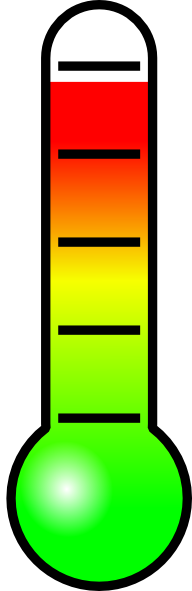 